The Family Court of the State of Delaware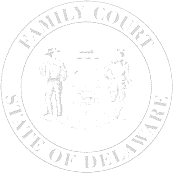 In and For  New Castle County   Kent County   Sussex CountyPETITIONER/RESPONDENT ELECTION FORM – ELECTRONIC ORDERSParty NameDate of BirthHome AddressHome PhoneCell PhoneParty TypeI authorize Family Court to deliver court orders in my civil case(s) to my email address in an encrypted email instead of to my mailing address.  I understand that by providing my email address on this form, allorders in my pending civil cases in Family Court will be sent to my email address encrypted by Egressand will not be mailed to my physical address.For more information on how to receive an encrypted email through Egress, please visithttps://judicial.state.de.us/courtdox/Download.aspx?id=94888&court=readonly.I withdraw my authorization for Family Court to send court orders to my email address rather than myphysical address.  I understand that by withdrawing this authorization I will only receive court orders atmy physical address and not my email address.I wish to continue receiving court orders by email at a new email address.Email Address:SignaturePrinted NameDateSworn to and subscribed before me this day of,Clerk of the Court/Notary PublicClerk of the Court/Notary PublicClerk of the Court/Notary PublicClerk of the Court/Notary PublicClerk of the Court/Notary PublicDateDate